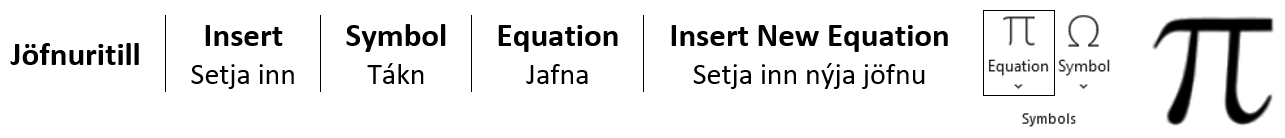 Dæmi
1Dæmi
2Dæmi
3Dæmi
4Dæmi
5Dæmi
6Dæmi
7Dæmi
8Dæmi
9Dæmi
10Dæmi
11Dæmi
12Dæmi
13Dæmi
14Dæmi
15